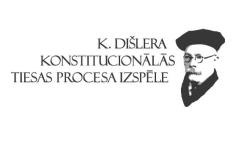 * – AIZPILDĀMS OBLIGĀTIpieteikuma anketa
2019.gada KĀRĻA DIŠLERA XXI KONSTITUCIONĀLĀS TIESAS PROCESA IZSPĒLEIpieteikuma anketa
2019.gada KĀRĻA DIŠLERA XXI KONSTITUCIONĀLĀS TIESAS PROCESA IZSPĒLEIpieteikuma anketa
2019.gada KĀRĻA DIŠLERA XXI KONSTITUCIONĀLĀS TIESAS PROCESA IZSPĒLEIpieteikuma anketa
2019.gada KĀRĻA DIŠLERA XXI KONSTITUCIONĀLĀS TIESAS PROCESA IZSPĒLEIStudiju iestāde (nosaukums, pilsēta)*:Studiju iestāde (nosaukums, pilsēta)*:Studiju iestāde (nosaukums, pilsēta)*:Studiju iestāde (nosaukums, pilsēta)*:Devīze (nosaukums)*: Devīze (nosaukums)*: Devīze (nosaukums)*: Devīze (nosaukums)*: Komandas dalībnieki *Komandas dalībnieki *Komandas dalībnieki *Komandas dalībnieki *Nr.p.k.vārds, uzvārdsTālr.:e-pasts1. – kapteinis[jāaizpilda obligāti][jāaizpilda obligāti][jāaizpilda obligāti]2.[jāaizpilda obligāti][jāaizpilda obligāti][jāaizpilda obligāti]3.[jāaizpilda obligāti][jāaizpilda obligāti][jāaizpilda obligāti]Treneris [ja nav, zemāk norādīto aili izdzēst]:Treneris [ja nav, zemāk norādīto aili izdzēst]:Treneris [ja nav, zemāk norādīto aili izdzēst]:Treneris [ja nav, zemāk norādīto aili izdzēst]:Nr.p.k.vārds, uzvārdsTālr.:e-pasts1.Ar šo apliecinām, ka esam iepazinušies ar Nolikumu un Pieteikuma anketā norādītā informācija ir patiesa.Ar šo apliecinām, ka esam iepazinušies ar Nolikumu un Pieteikuma anketā norādītā informācija ir patiesa.Ar šo apliecinām, ka esam iepazinušies ar Nolikumu un Pieteikuma anketā norādītā informācija ir patiesa.Ar šo apliecinām, ka esam iepazinušies ar Nolikumu un Pieteikuma anketā norādītā informācija ir patiesa.Aizpildīšanas datums*:Aizpildīšanas datums*:Aizpildīšanas datums*:Aizpildīšanas datums*: